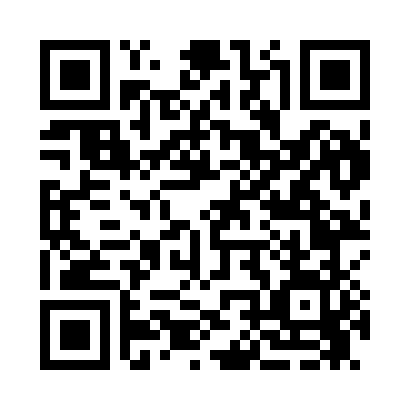 Prayer times for Ardon, Iowa, USAWed 1 May 2024 - Fri 31 May 2024High Latitude Method: Angle Based RulePrayer Calculation Method: Islamic Society of North AmericaAsar Calculation Method: ShafiPrayer times provided by https://www.salahtimes.comDateDayFajrSunriseDhuhrAsrMaghribIsha1Wed4:356:011:024:548:039:302Thu4:336:001:024:548:049:313Fri4:315:591:024:558:059:334Sat4:305:571:014:558:069:345Sun4:285:561:014:558:079:366Mon4:265:551:014:568:089:377Tue4:255:541:014:568:099:388Wed4:235:531:014:568:109:409Thu4:225:521:014:578:119:4110Fri4:205:501:014:578:129:4311Sat4:195:491:014:578:139:4412Sun4:175:481:014:578:149:4613Mon4:165:471:014:588:159:4714Tue4:145:461:014:588:169:4815Wed4:135:451:014:588:179:5016Thu4:125:441:014:598:189:5117Fri4:105:431:014:598:199:5318Sat4:095:431:014:598:209:5419Sun4:085:421:014:598:219:5520Mon4:075:411:015:008:229:5721Tue4:055:401:015:008:239:5822Wed4:045:391:025:008:249:5923Thu4:035:391:025:018:2510:0124Fri4:025:381:025:018:2610:0225Sat4:015:371:025:018:2710:0326Sun4:005:371:025:028:2810:0427Mon3:595:361:025:028:2810:0628Tue3:585:351:025:028:2910:0729Wed3:575:351:025:028:3010:0830Thu3:565:341:025:038:3110:0931Fri3:555:341:035:038:3210:10